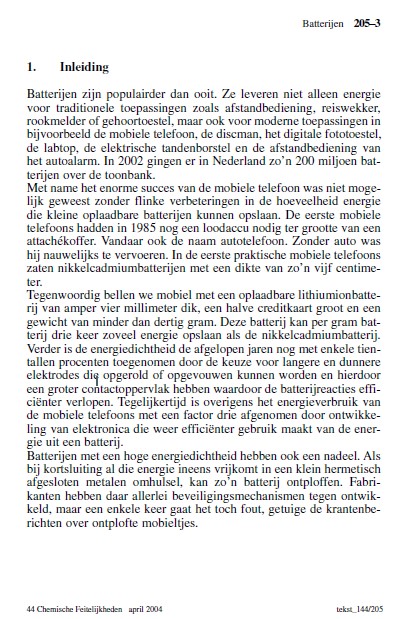 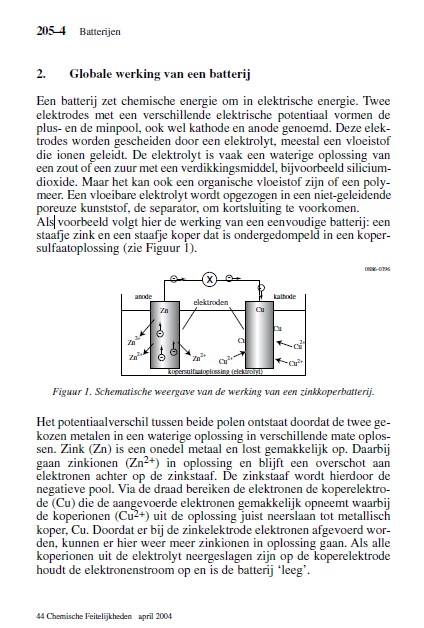 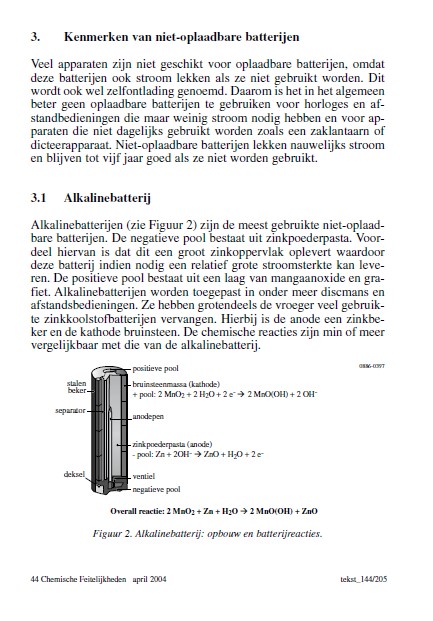 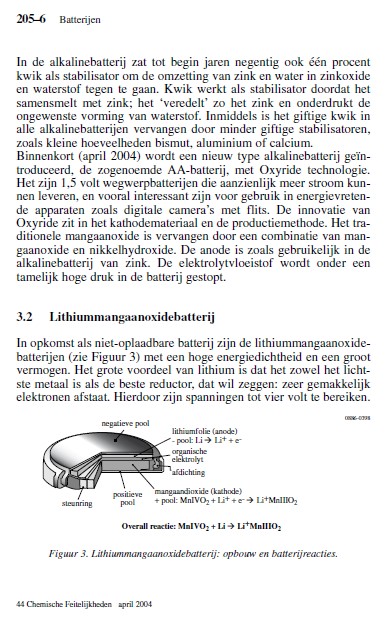 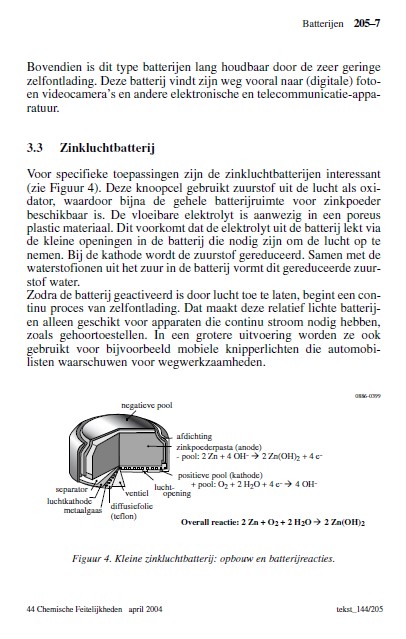 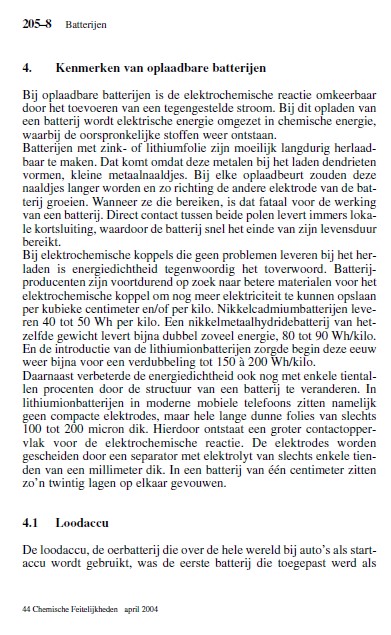 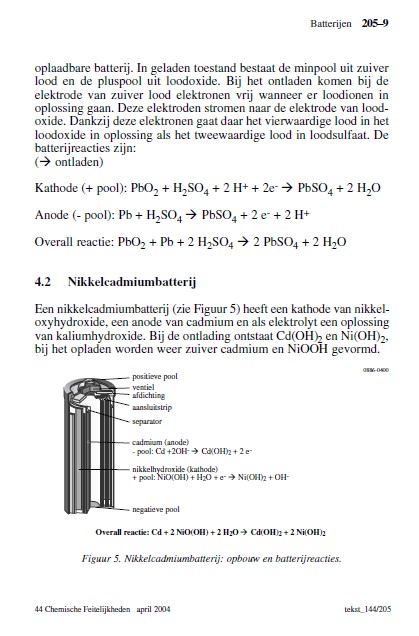 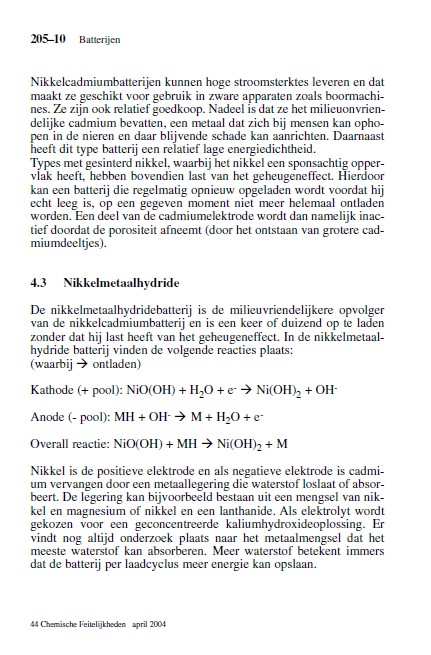 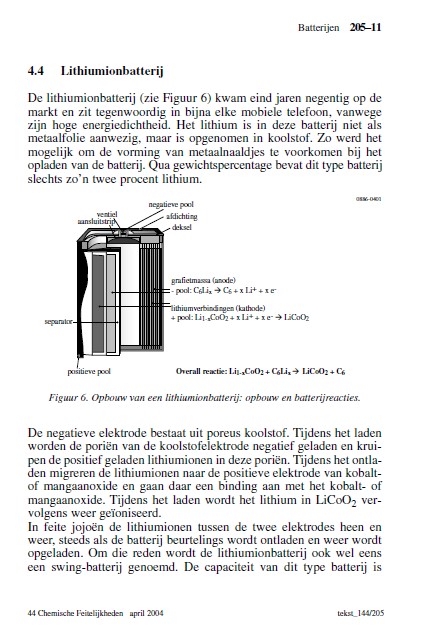 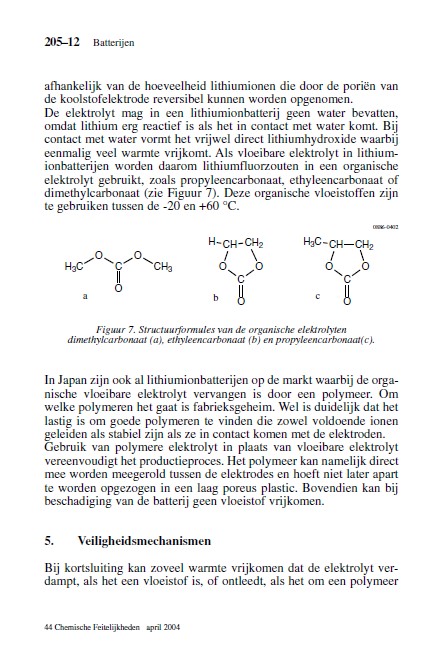 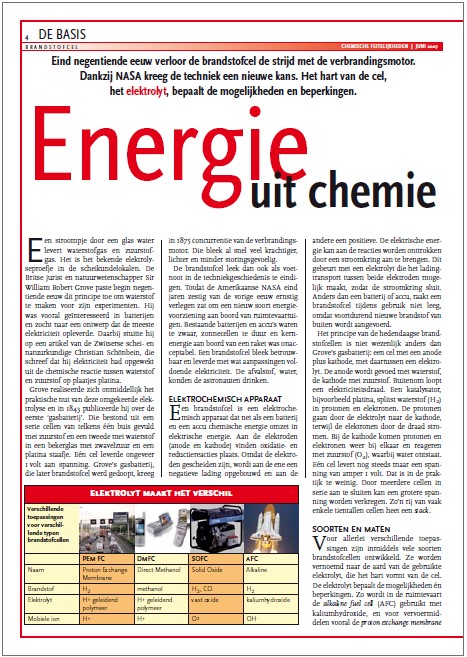 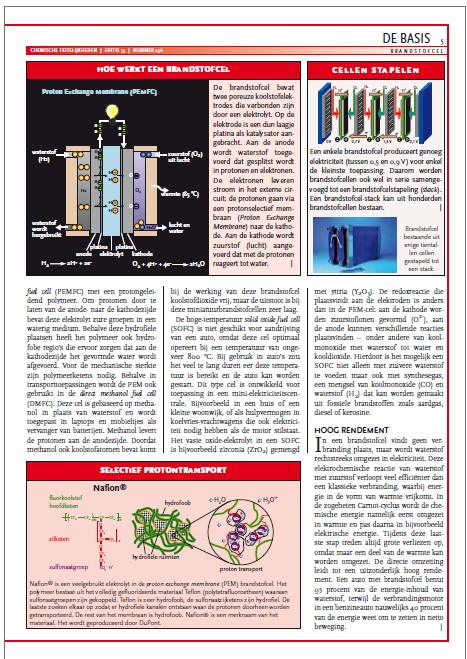 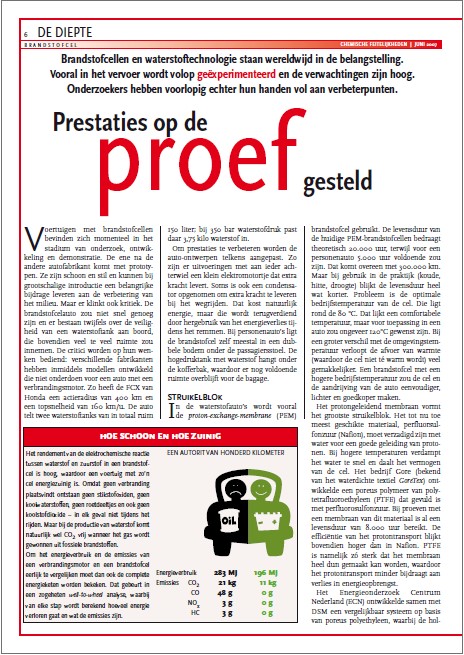 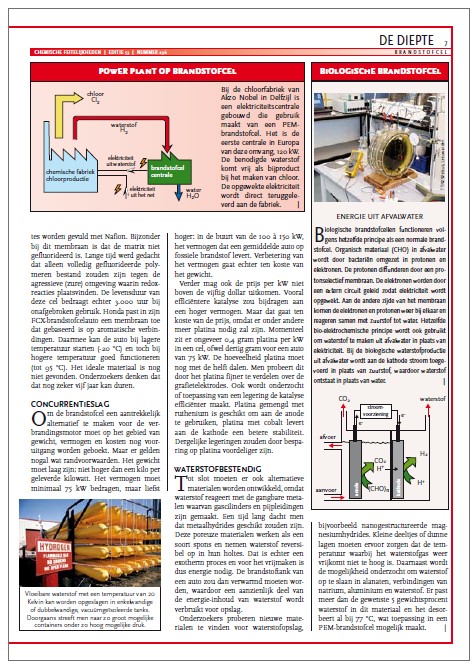 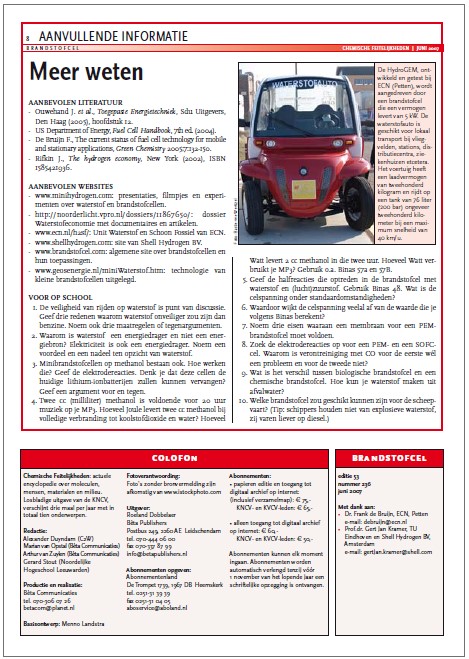 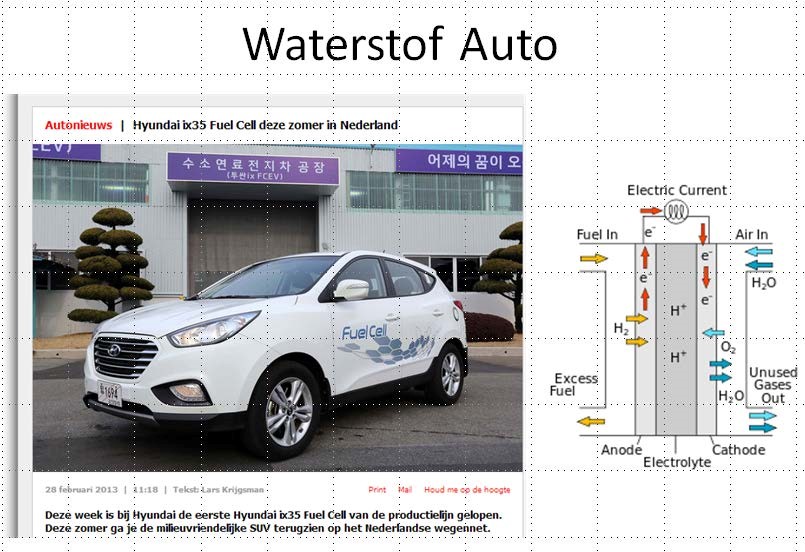 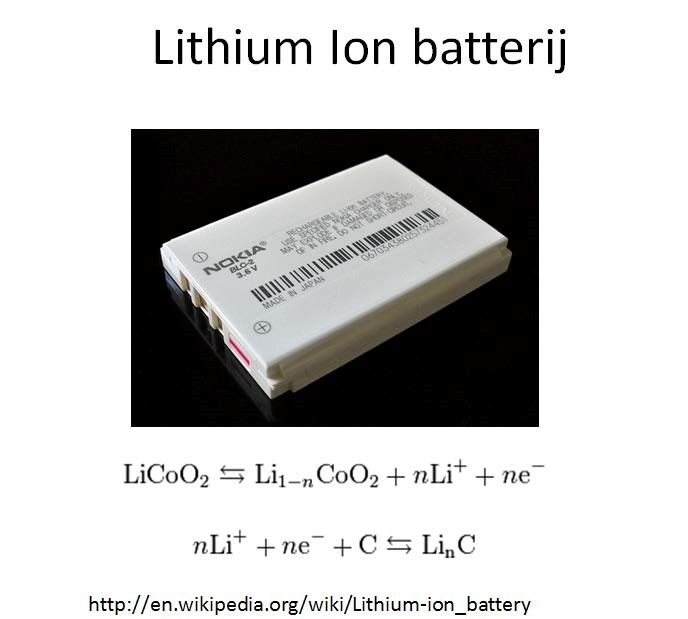 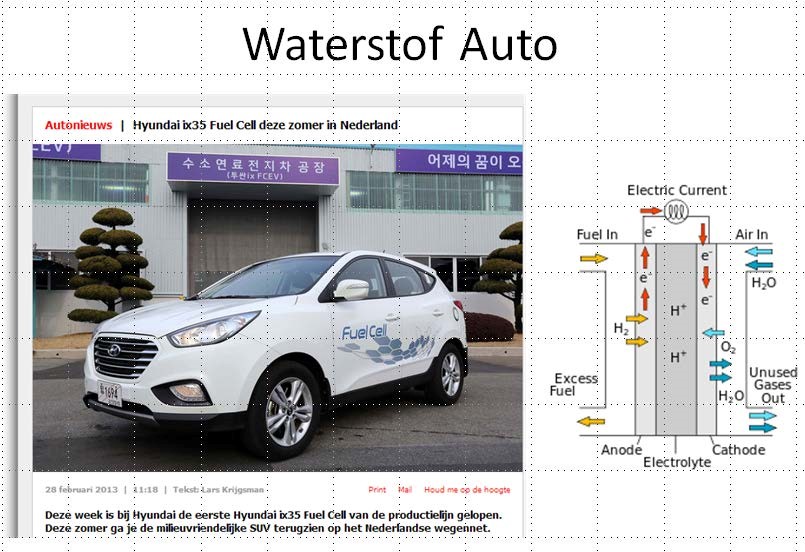 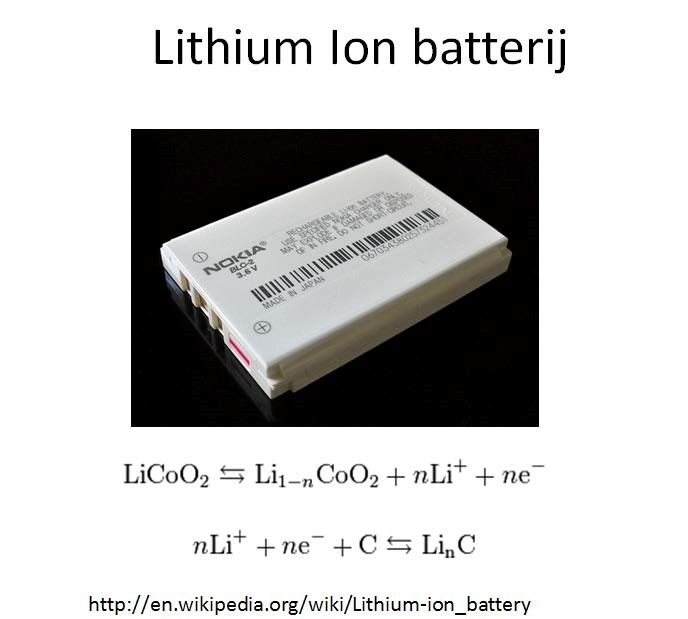 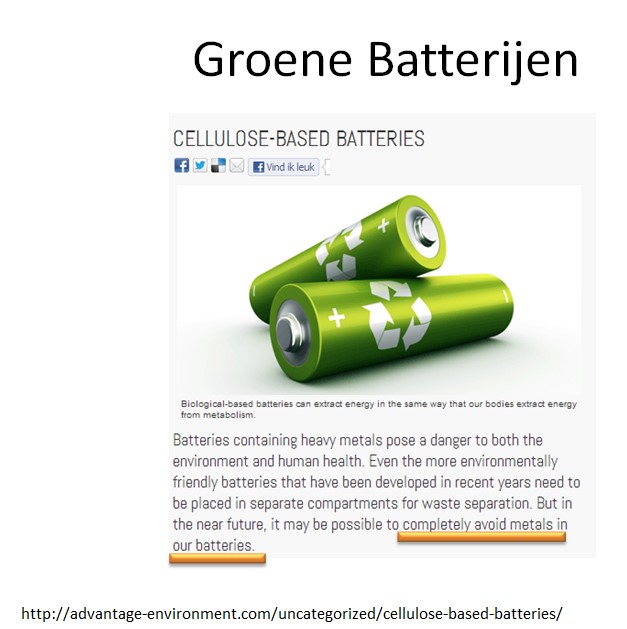 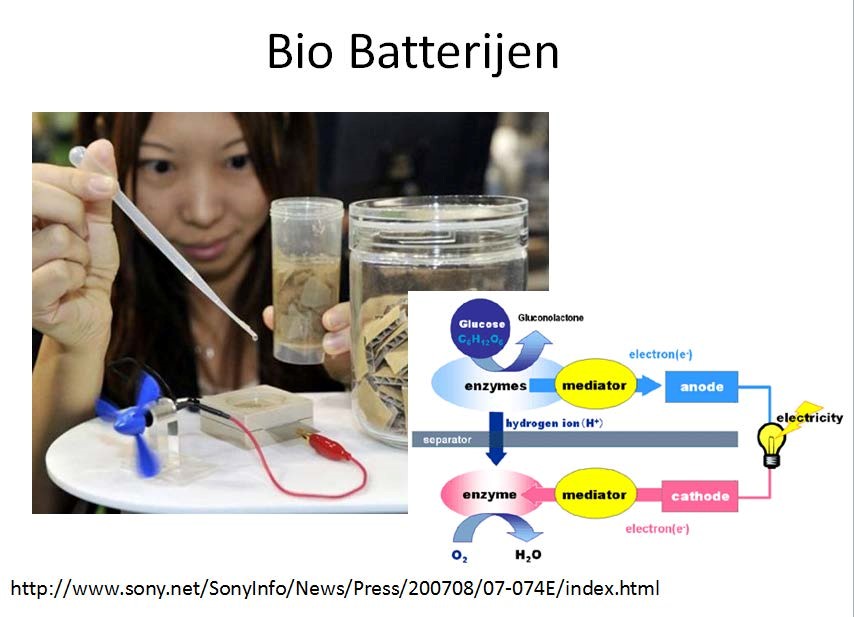 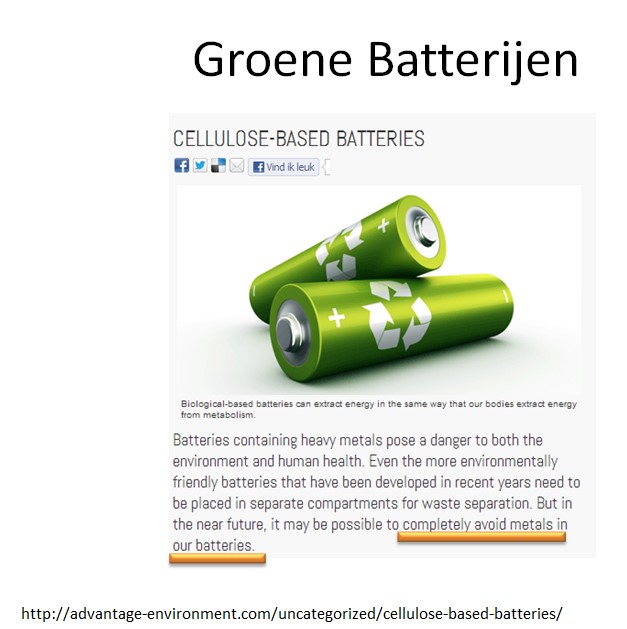 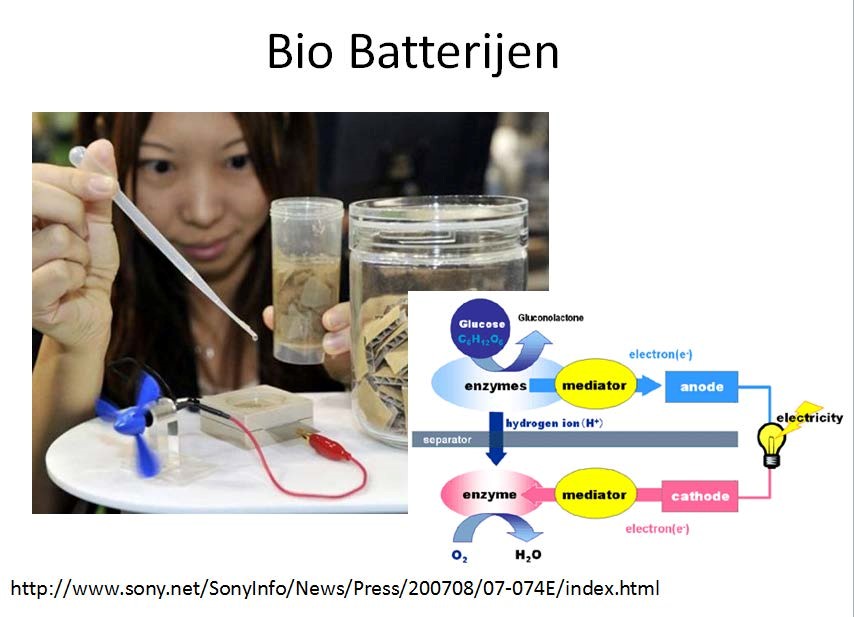 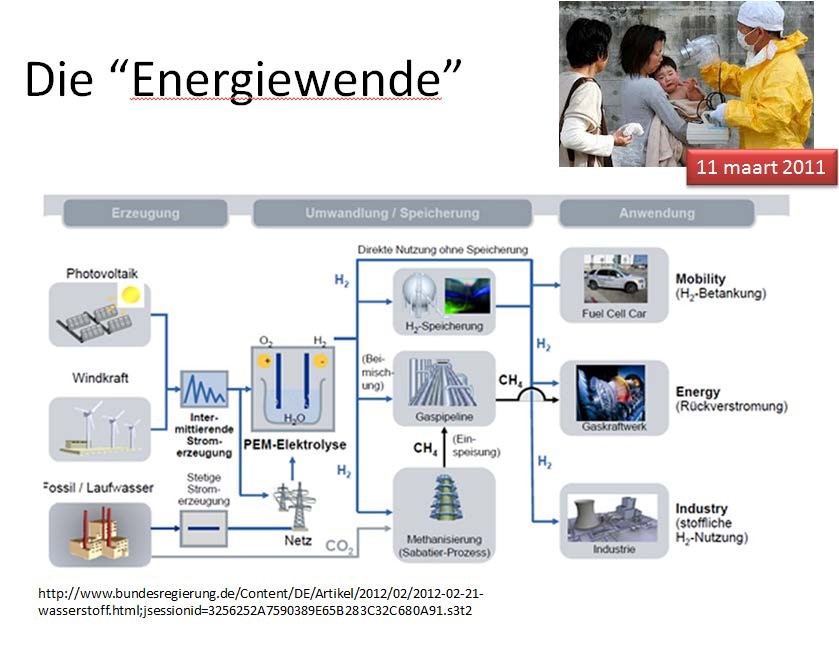 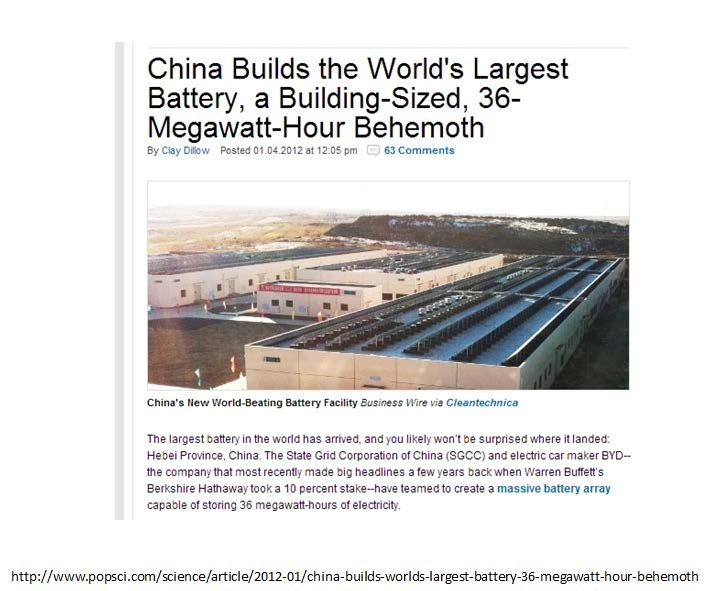 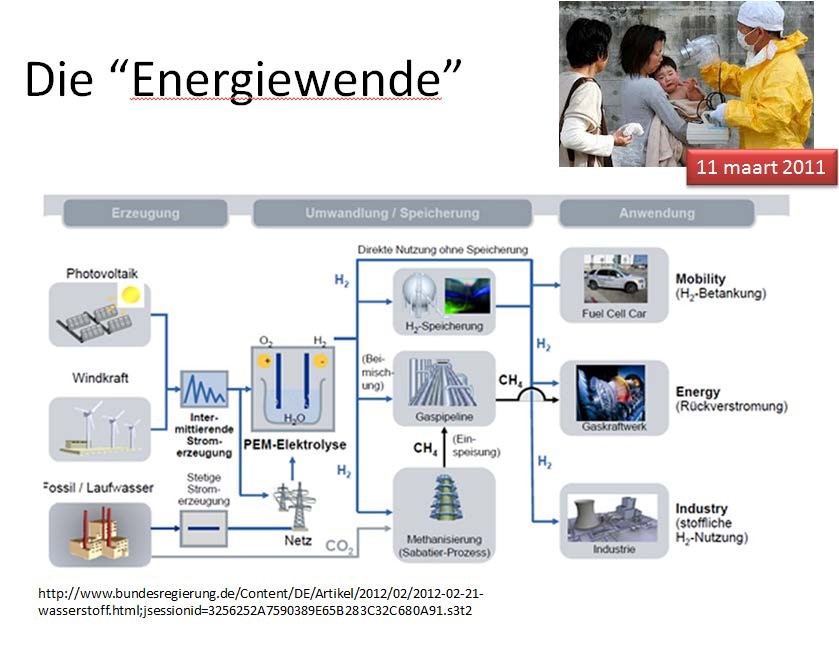 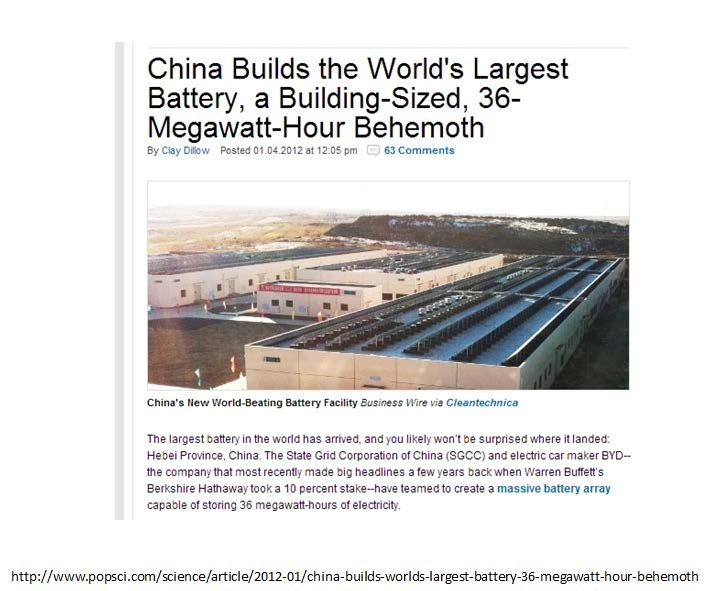  http://www.elektrischeauto.nl/ 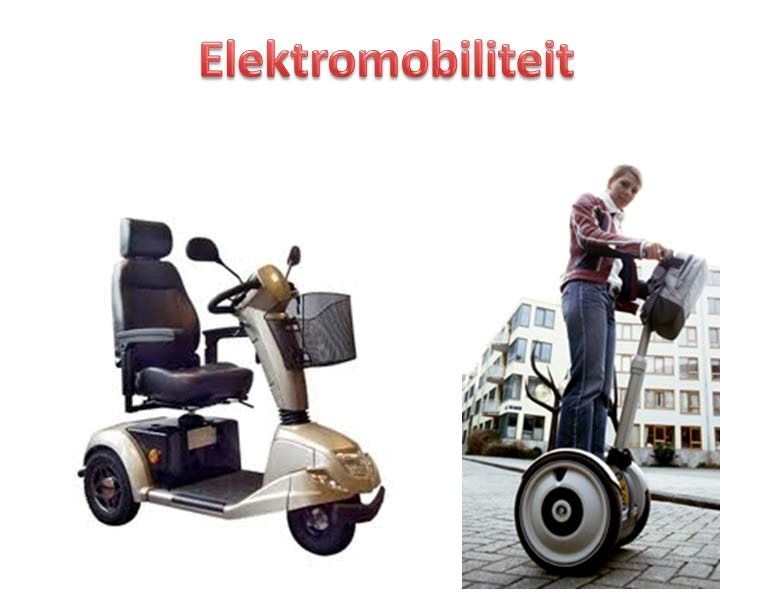 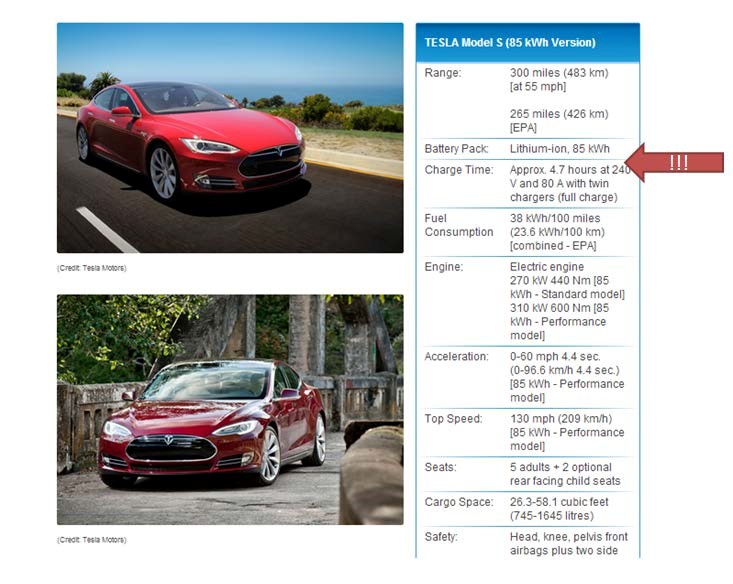 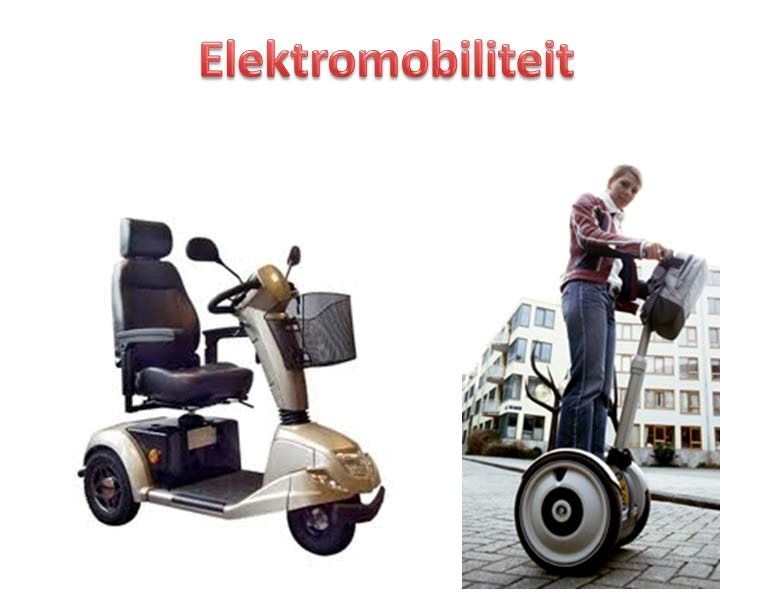 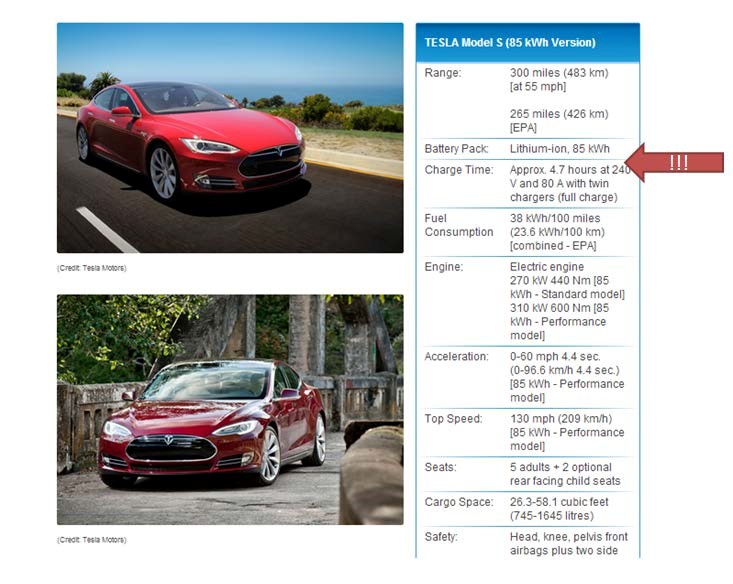 